Муниципальное бюджетное учреждение дополнительного образования детей «Станция юных натуралистов» МО – Пригородный район РСО - Алания Отчет о проведенных мероприятияхв рамках месячника «ТОЛЕРАНТНОСТЬ»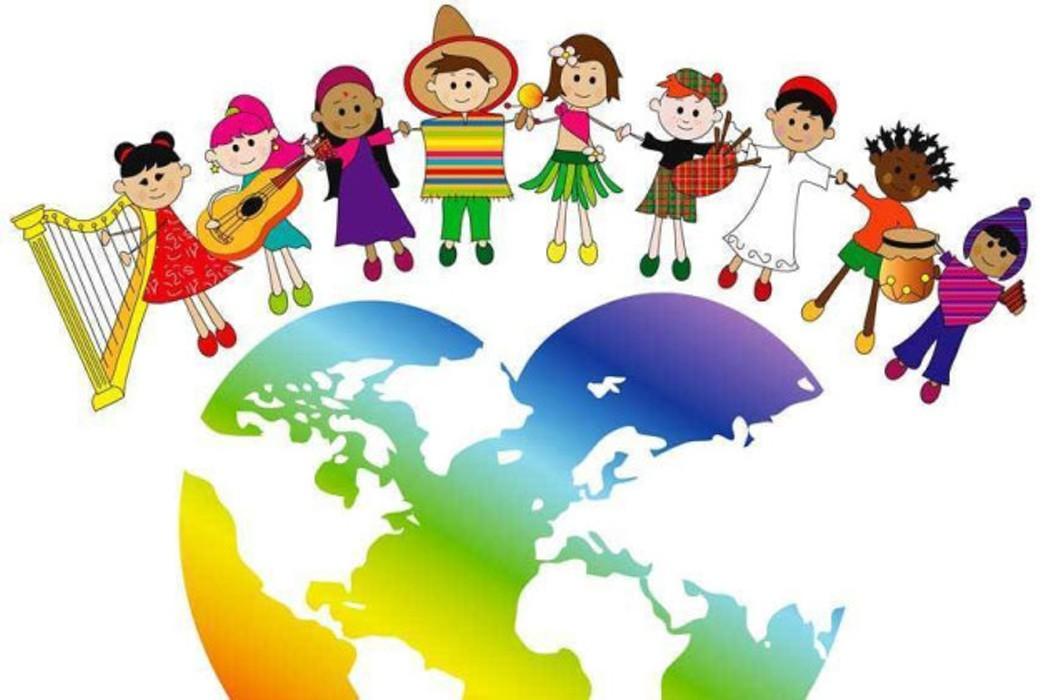 Подготовила заместитель директорапо ВР Тедеева Ф.М.2020-2021 учебный годТолерантность. Что это такое? – Если спросит кто-нибудь меня, Я отвечу: «Это всё земное. То, на чём стоит Планета вся».Толерантность – это люди светаРазных наций, веры и судьбыОткрывают что-то, где-то,Радуются вместе. Нет нуждыОпасаться, что тебя обидятЛюди, цвета, крови не твоей.Опасаться, что тебя унизятЛюди на родной Земле твоей.Ведь Планета наша дорогая Любит всех нас: белых и цветных!Будем жить, друг друга уважая!Толерантность – слово для живых!С 20.12.2020г. по 20. 01.2021г. на станции юных натуралистов прошёл месячник «Толерантность» под девизом: «МЫ РАЗНЫЕ – В ЭТОМ НАШЕ БОГАТСТВО, МЫ ВМЕСТЕ – В ЭТОМ НАША СИЛА!»Цель месячника - знакомство учащихся с понятием толерантности и формирование толерантного отношения и поведения у детей к окружающим людям. В мероприятиях приняли участие ученики 1-9 классов. Занятия с детьми прошли в форме беседы и выполнения различных заданий, в том числе и творческого – изображение символа толерантности и его значения. Обучающиеся СЮН  принимали активное участие в обсуждении понятия толерантности и в выполнении предлагаемых заданий. В ходе месячника ребята сделали вывод  о том, что надо беречь своих близких и всегда следовать золотому правилу межличностных отношений - «относиться к другому так, как мы хотим, чтобы относились к нам».Конечно, мы не сможем сразу сделать поведение ребят толерантным, однако важен даже самый маленький шаг каждого человека в этом направлении.Информационные занятия в творческих объединениях:«Такие разные судьбы».«Мир вокруг нас». «Толерантность  - путь к миру».Конкурс рисунков «Подари улыбку миру!» Подвижные игры и игры разных народов.Проведены тестирования по теме: «Толерантны ли мы?» «В мире толерантности».Охват детей:Журналист – натуралист – 40 обучающихсяЗанимательная химия – 80 обучающихсяЗанимательное краеведение – 40 обучающихся Экология и творчество – 40 обучающихсяГеографическое краеведение – 40 обучающихсяПриродная мастерская – 40 обучающихсяМир растений – 60 обучающихсяГород мастеров – 40 обучающихся Осетинские традиции – 20 обучающихсяЭкологическое краеведение – 40 обучающихсяИтого: 440 обучающихсяВыводы: По итогам проведенных мероприятий  можно сделать вывод о том, что месячник «Толерантность» проведённый под девизом  «МЫ РАЗНЫЕ – В ЭТОМ НАШЕ БОГАТСТВО, МЫ ВМЕСТЕ – В ЭТОМ НАША СИЛА!» прошел на высоком, организационном уровне. Цель и задачи выполнены полностью. Все мероприятия были тщательно подготовлены, и проведены на высоком, организационном уровне.Месячник стал сильным воспитательным мероприятием, который поможет нашей Станции стать добрым домом для детей.№Наименование мероприятияФ.И.О. педагога, место проведения, т/оПриняло участиеРезультат (Краткий анализ проведённой работы)Фото1.Толерантность. Мы очень разные, но мы вместеНартикоева Лаура Виссарионовна, СОШ с. Сунжат/о «Журналисты - натуралисты»  40Ребята познакомились с правилами толерантного общения и пришли к выводу, что каждый класс – это маленькая семтья в которой должны царить уважение, сопереживание, доброта, отзывчивость и взаимопонимание. 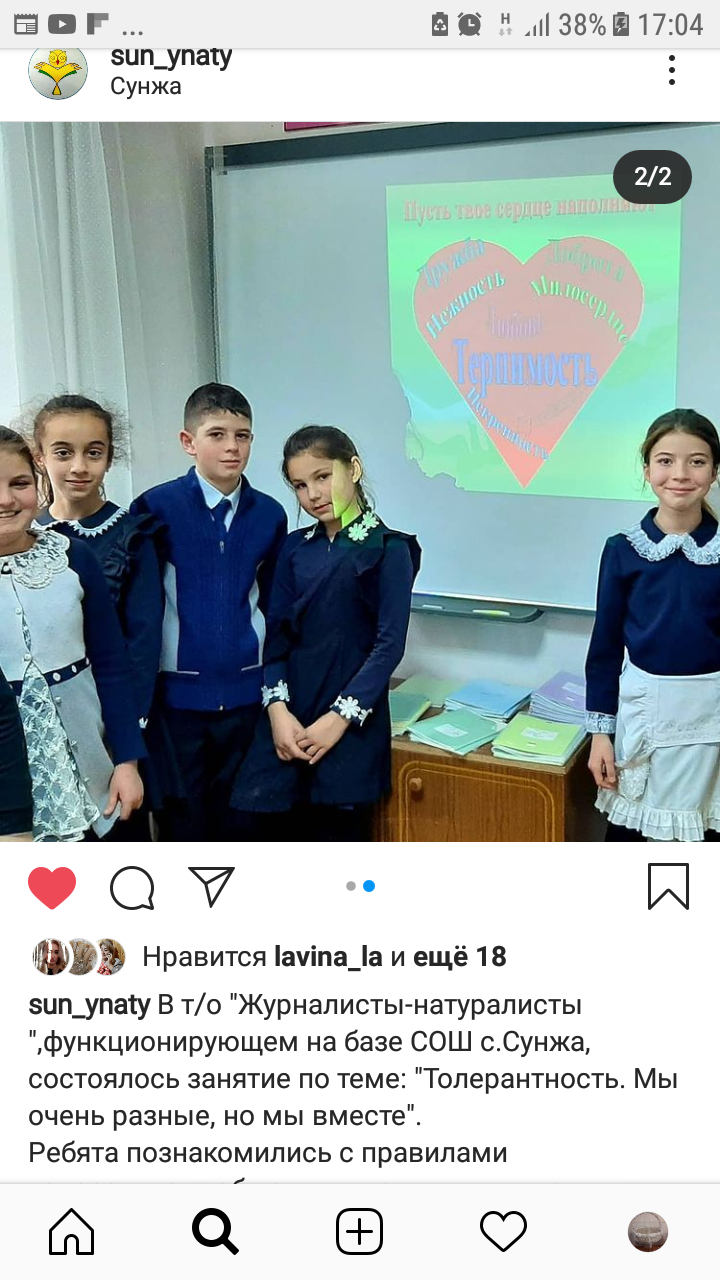 2.В миретолерантностиКокоева Эмма Хасанбековна,СОШ с. Ир«Мир цветов»60В теплой и дружеской атмосфере ребятам удалось расширить свои знания  о толерантности. В  игровой форме учились  относиться друг к другу вежливо и уважительно.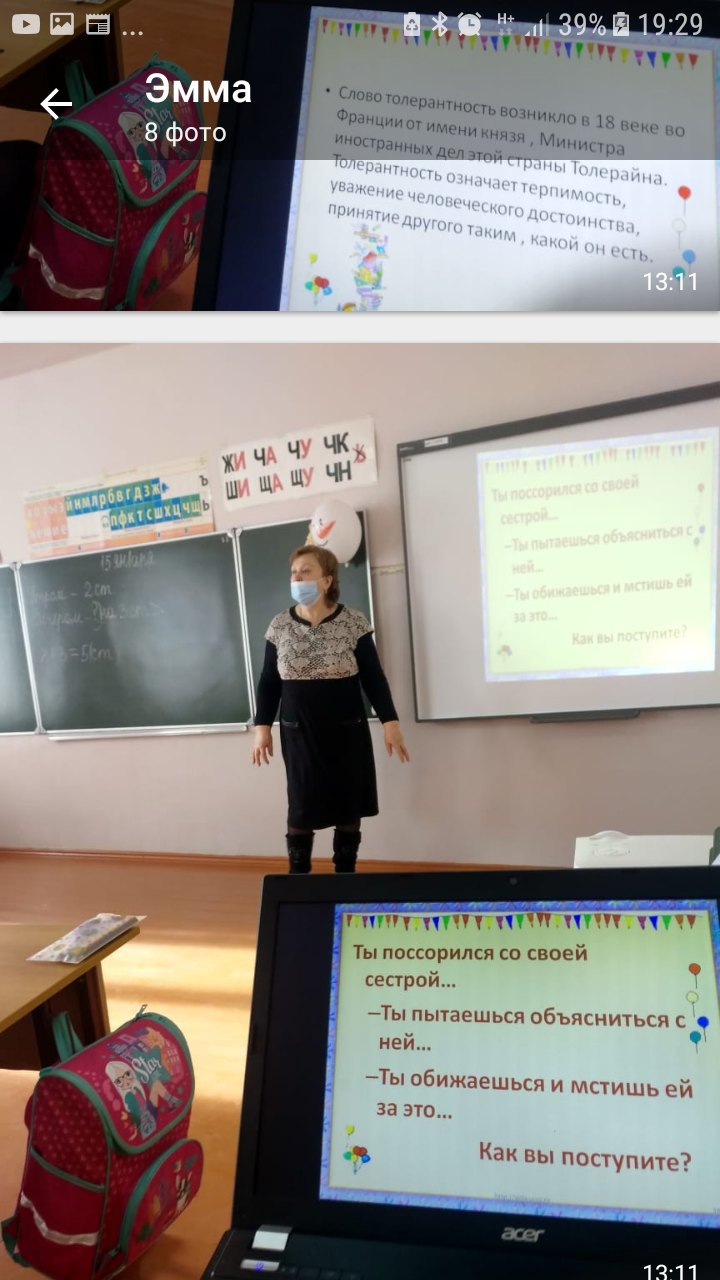 3.Толерантность – дорога к миру…Валиева Рита Петровна,СОШ с. ИрЗанимательная химия80Обучающиеся приняли активное участие в дискуссии, и сделали следующие выводы:Помогать другу  в беде;Не смеяться над недостатками других;Учиться радоваться за успехи друзей;Уметь признавать свои ошибки;Не предавать, не обманывать людей.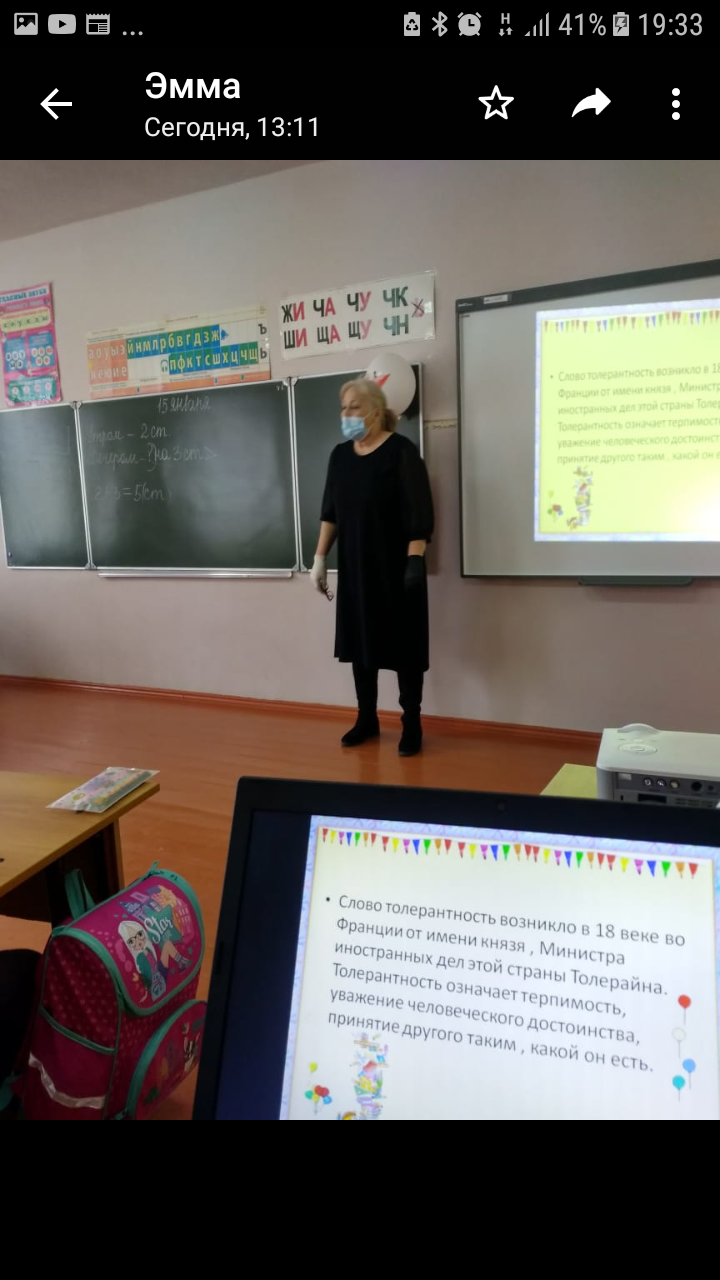 4.Мы все разные, но мы вместеБитиев БатразАлександровичСОШ с. НогирОсетинские обычаи40Изучать культуру и быт народов мира – это не только увлекательно и интересно, но и полезно, ведь именно в разнообразии народов на земле хранится источник мудрости и доброты.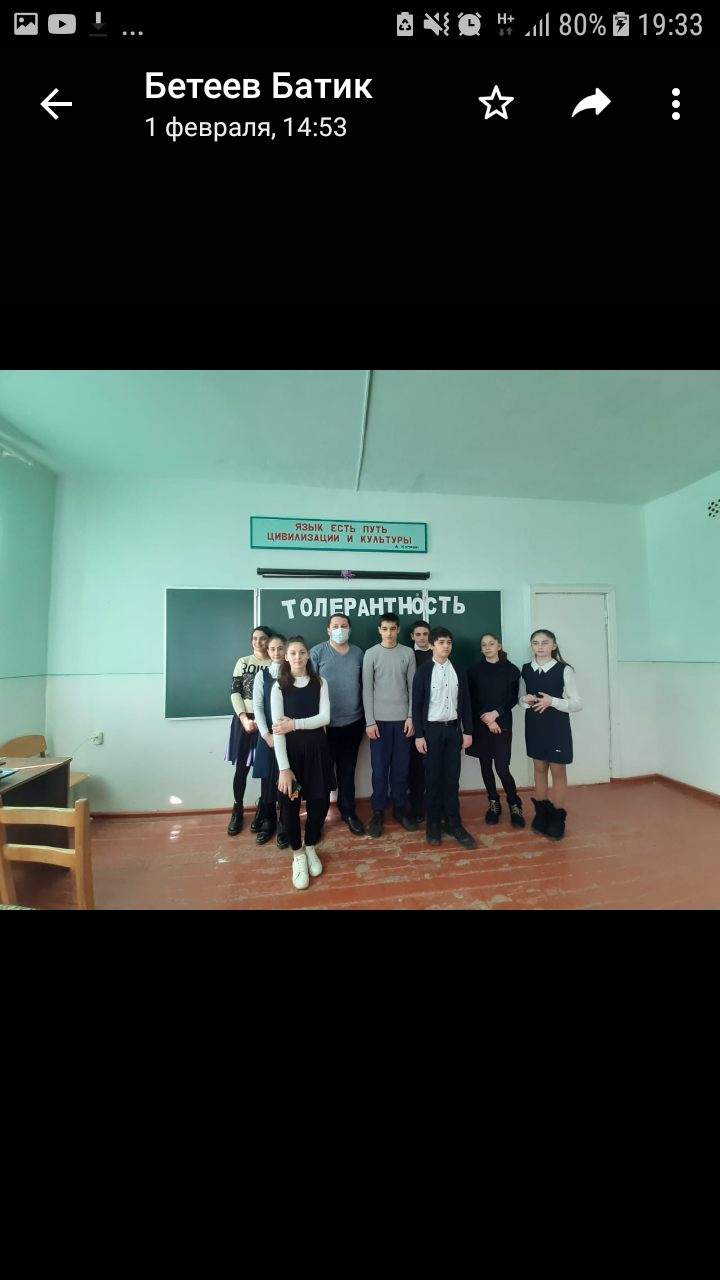 5.Счастье – это когда тебя понимаютБоцоева Ирина ВладимировнаСОШ с. КамбилеевскоеЗанимательное краеведение40Дети пытались научиться понимать чувства, настроения, мотивы поведения других людей. 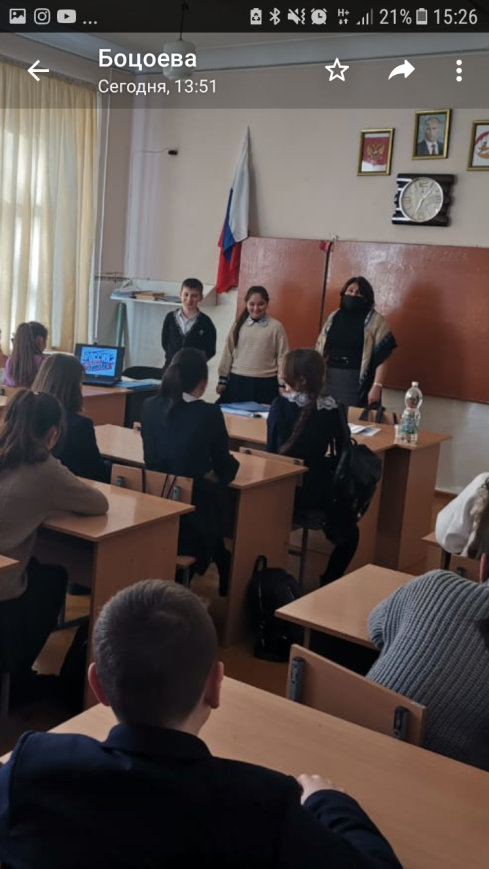 6.Мир вокруг насТабуеваЗалина ГерсановнаСОШ с. КуртатЭкологическое краеведение 40В ходе занятия обучающиеся пришли к выводу что, для того чтобы школа стала территорией толерантности необходиимо:-Помогать людям;-Быть внимательнее друг к другу;-Уважать друг друга;-Принимать людей такими, какими они есть;-Быть позитивными и терпимыми.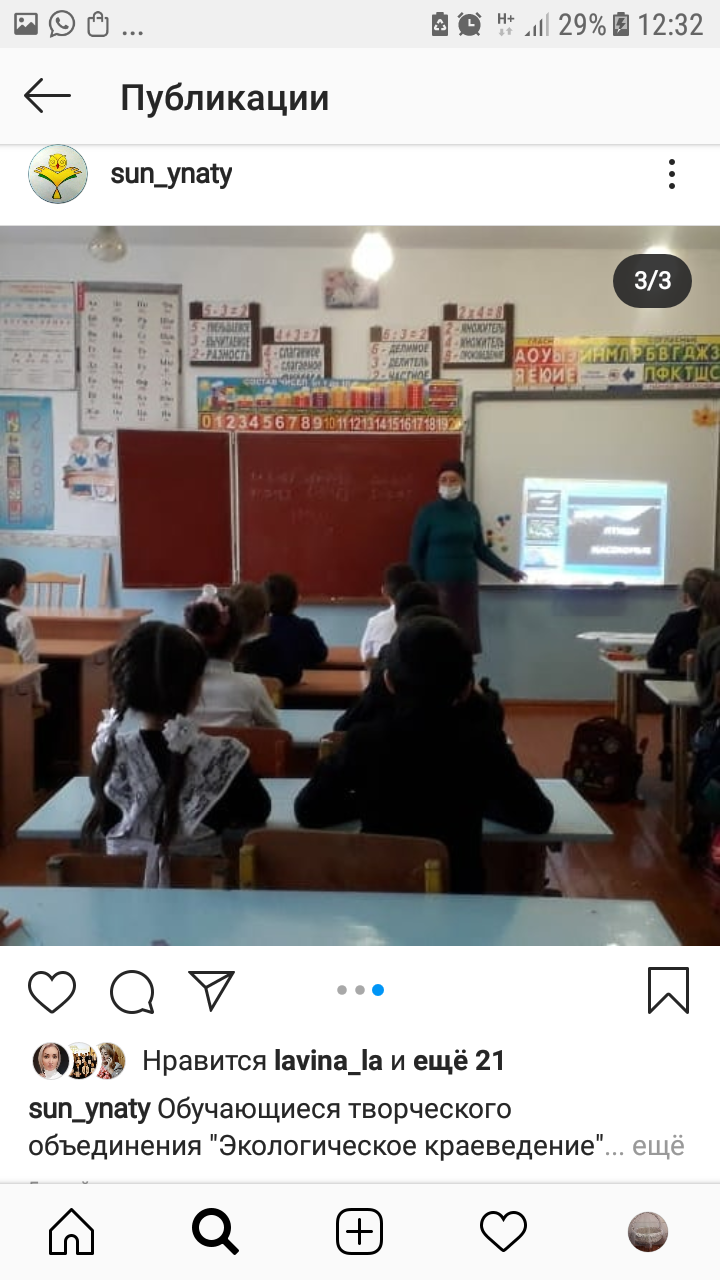 7.Все мы разные, все мы равныеКокоеваГуля РомуловнаООШ с. СунжаПриродная мастерская40На занятии ребята говорили, что все люди выглядят  по разному:  цвет кожи, волос, разный разрез глаз, разные носы и одеваются они все по-разному. Ведут разный образ жизни. И это делает мир интересным. В конце занятия провели конкурс рисунков «Подари улыбку миру!»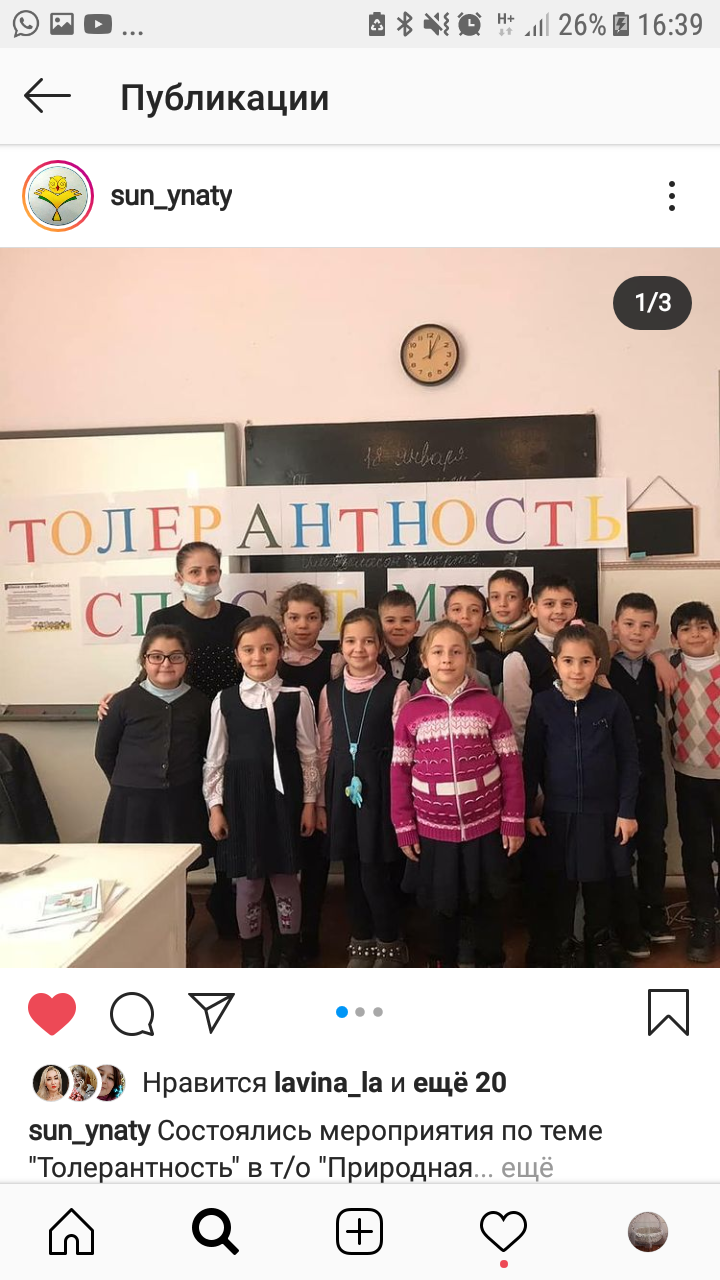 8.Можно ли научить толерантности?ХубецоваДиана ТариеловнаООШ с. СунжаЭкология итворчество40Ребята быстро включились в интересную дискуссию и решали вполне взрослые проблемы: как научить подрастающее  поколение уважать старших,  друг другу, как стать милосердным, добрым. Ребята выразили свои эмоции посредством рисунков.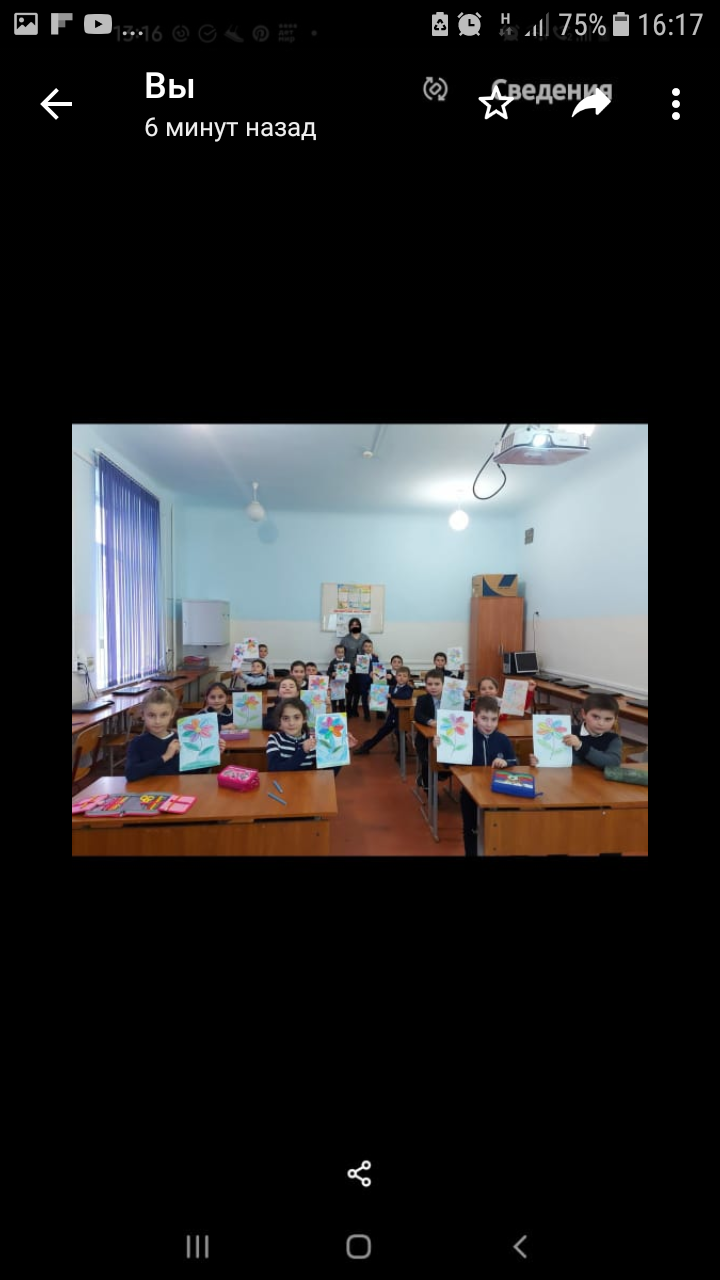 9.Жить в согласии с собой и другимиТедеева Фатима Махарбековна40Обучающиеся  просмотрели видеоролик «В мире толерантности».  Ребята  рассказали о добрых поступках, которые совершали сами.  Играли в игру «Комплименты». В начале занятия ребята познакомились с притчей о доброте и взаимопонимании, на которых строятся отношения в семье и коллективе. Затем изучили историю возникновения самого праздника. 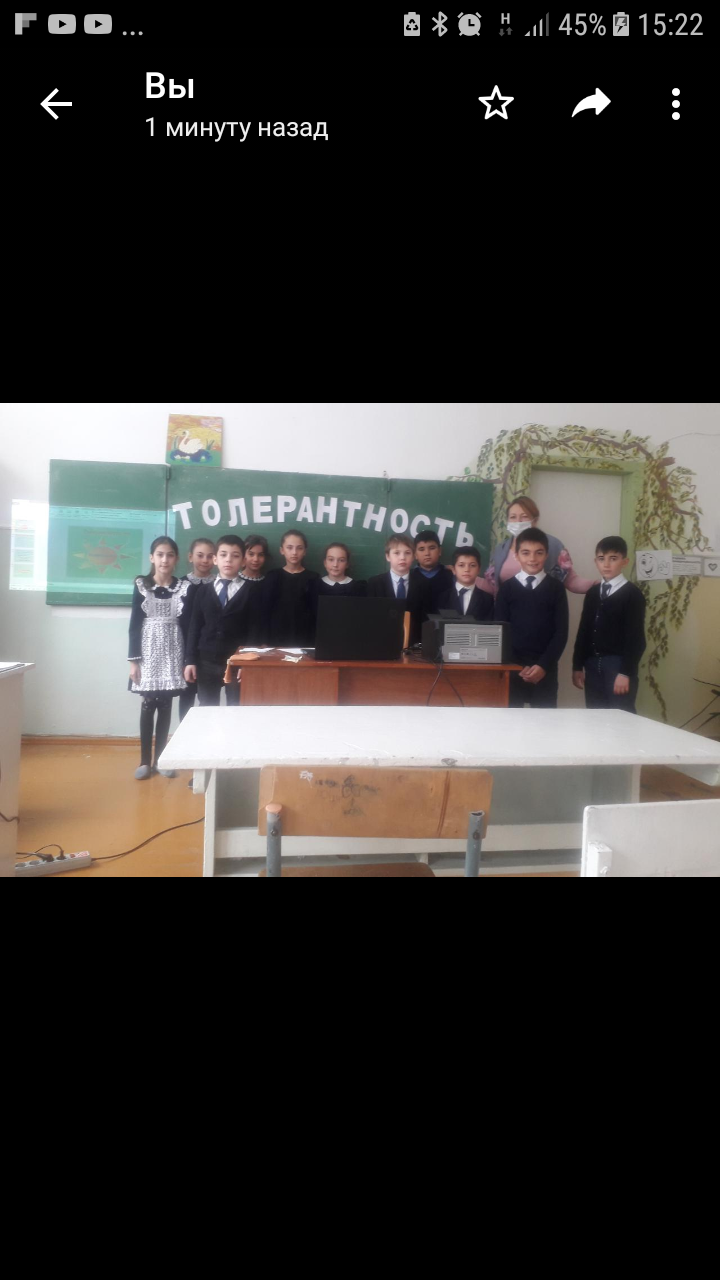 10.Толерантность не только учение, это выдержка, воля, терпениеАбаеваЛарисаМуратовнаСОШ с. КомгаронГеографическое краеведение20В ходе дискуссии ребята пришли к выводу, что понятие «Толерантность» включает в себя много положительных качеств,  умение общаться между собой, видеть хорошее в окружающих и старались подобрать добрые слова для своих сверстников.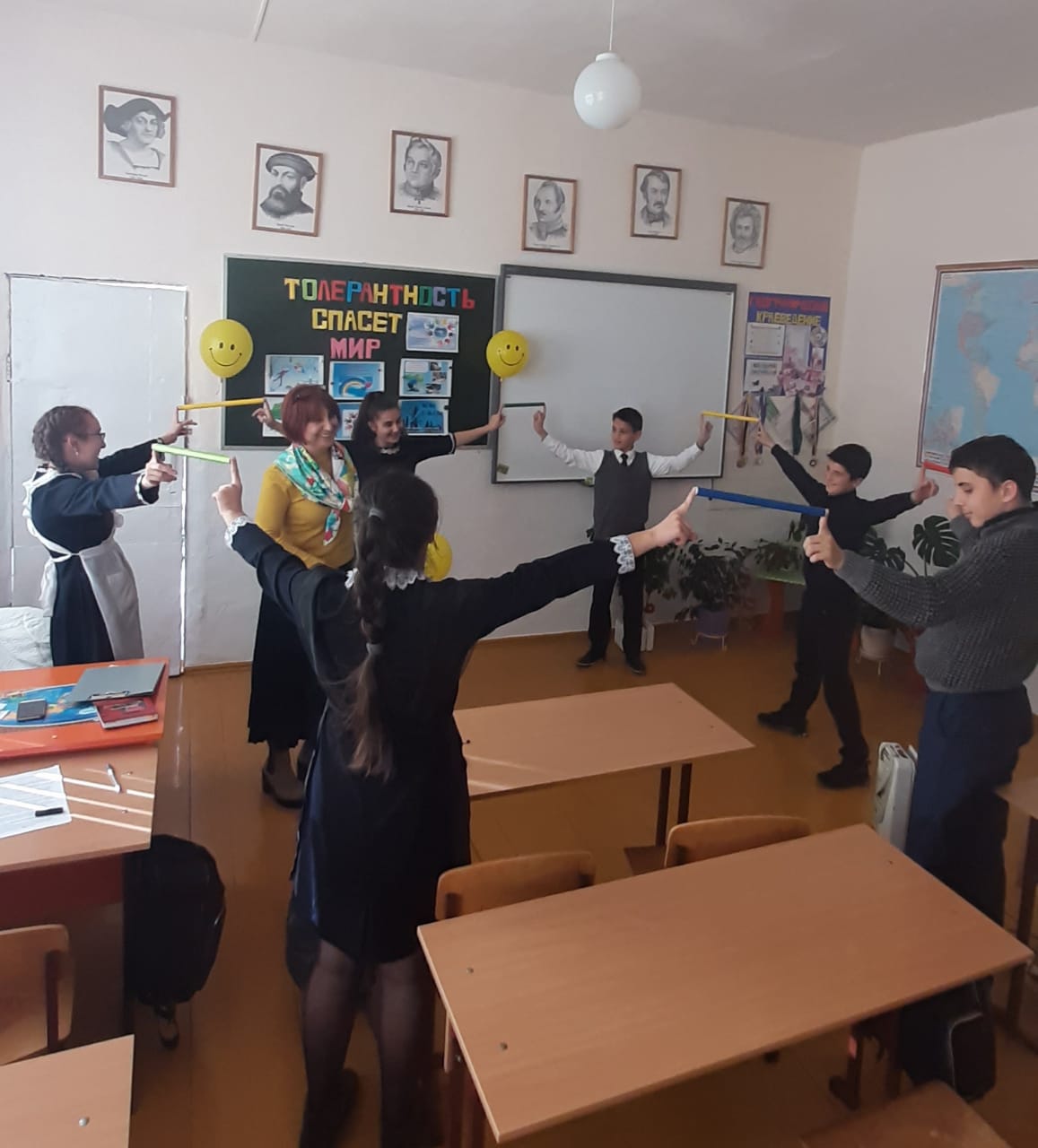 